Результаты предыдущего задания (упражнение и сочинение):Вокуева Е. – 5,5Булышева А. – 5,5 	Нет предыдущего задания!Шмат И. – 5,4 		Не прислано начало сочинения!Задание к следующему занятию:Повторить лексическую тему: “Mein Tag”. Перевести письменно текст “Meine Tagesordnung”Из текста выписать все глаголы с отделяемыми приставками и определить их неопределенную (начальную) формуz. B.: stehe auf – aufstehen – вставать, 	ziche mich an – sich anziehen – одеваться. 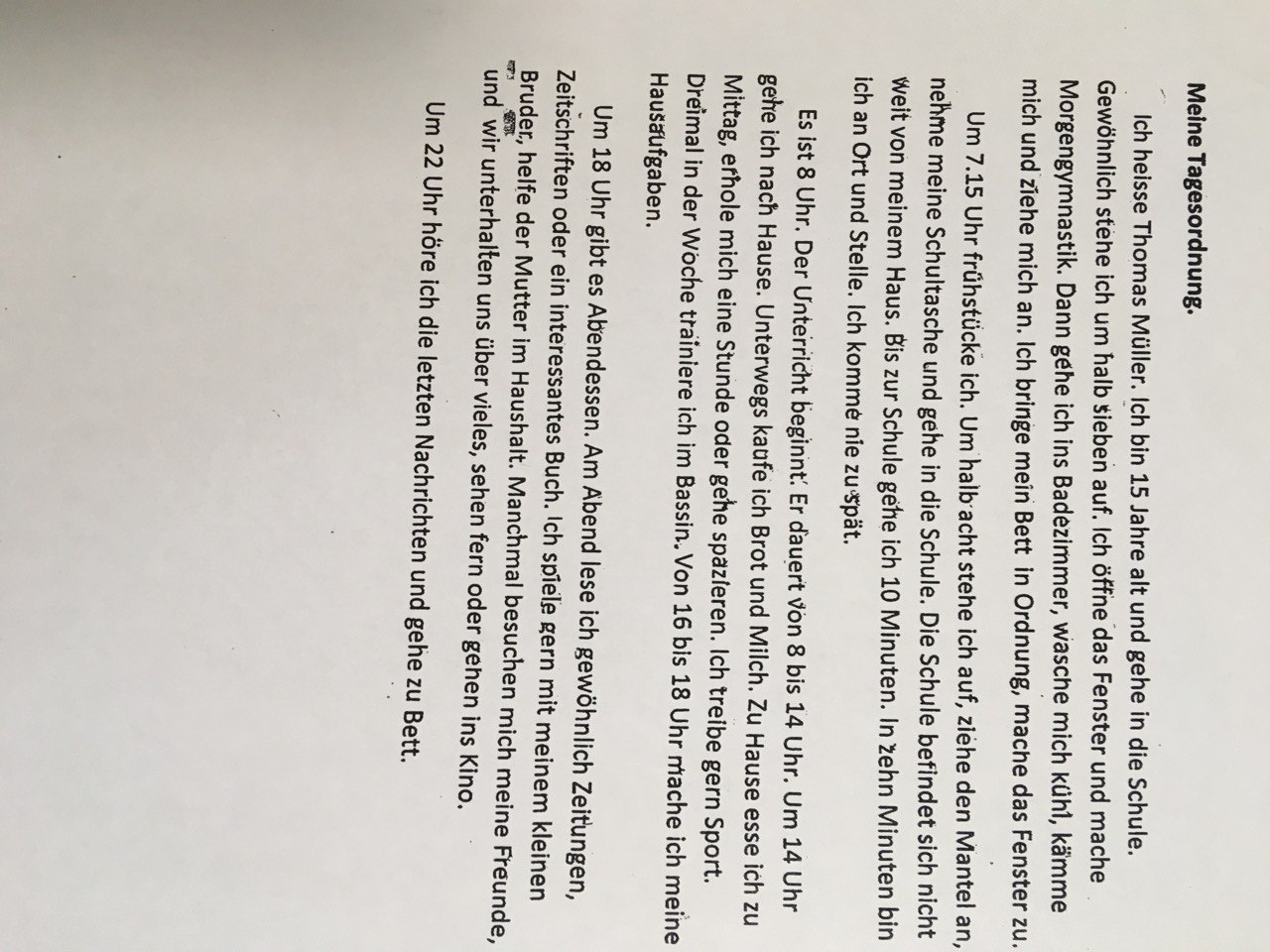 